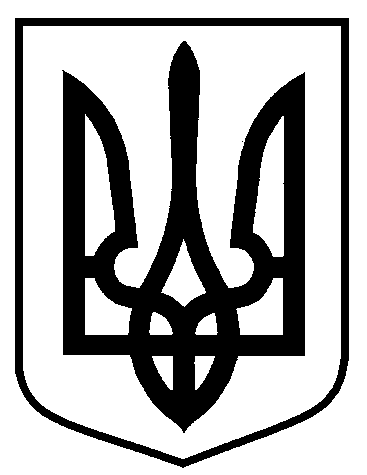 Сумська міська радаВиконавчий комітетРІШЕННЯвід  19.11.2021  № 722На підставі поданої заяви та документів, відповідно до статті 8-1 Житлового кодексу Української РСР, Порядку переведення дачних і садових будинків, що відповідають державним будівельним нормам, у жилі будинки, затвердженого постановою Кабінету Міністрів України від 29.04.2015 № 321, керуючись статтею 40 Закону України «Про місцеве самоврядування в Україні», виконавчий комітет Сумської міської ради ВИРІШИВ:Перевести садовий будинок загальною площею 173,0 кв. м в жилий за адресою: Сумська область, Сумський район, Червоненська сільська рада, об’єднання громадян «Товариство забудовників житлового масиву «Рось», вулиця Льотна, 8, який є власністю Євенко Олександра Володимировича.Міський голова                                                                            О.М. ЛисенкоКривцов 700-103Розіслати: Кривцову А.В., заявнику	Про переведення садового будинку в жилий за адресою:  Сумська область, Сумський район, Червоненська сільська рада, об’єднання громадян «Товариство забудовників житлового масиву «Рось», вулиця Льотна, 8 